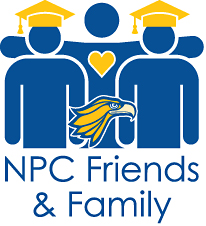 NORTHLAND PIONEER COLLEGE FRIENDS AND FAMILY announces theVAL 153 Memorial ScholarshipEstablished by the White Mountain Firefighters Association, Local 4217 (WMFFA)In Memory of Pinetop Firefighter Valeree Reidhead ClaudeWho May Apply? An NPC student over age 18, returning to college to pursue a career in the Fire Science or Emergency  Medic al Services (EMS) field.Award Amount: Course tuition, fees and books – Amount depends upon applicant’s intent (see #3 & #4 below).Criteria:The recipient is preferred to be a “returning student”, over the age of 18, interested in entering the Fire Science/EMS field.The recipient must reside in Navajo or Apache county.The scholarship will be awarded for the following classes only: Firefighter I & II, Hazardous Materials for First Responders, or Emergency Medical Technician – Basic. All classes have to be completed through Northland Pioneer College.The scholarship will be used to cover the cost of the course tuition, fees and books.If the recipient fails to successfully complete the course awarded by the scholarship, the recipient shall be responsible for paying back all monies awarded to the VAL153 Scholarship via the NPC Friends and Family account. How Do You Apply?	Submit all application documents to	Betsyann Wilson, Executive DirectorNPC Friends and Family1611 S. Main StreetSnowflake, AZ 85937Applications may also be submitted to betsy.wilson@npc.edu. NPC Friends and Family Scholarship Cover Letter (NPC Friends & Family form – contact NPC Friends & Family)Personal essay of 1,000 words or fewer describing educational and career goals, and how the scholarship will help the applicant achieve those goals.Demonstration of financial status as evidenced by NPC Financial Aid fileTranscriptDegree plan (Contact an NPC Academic Advisor)Fall 2017 Semester Deadline: Open until applicant is selected. For more information, contact Betsyann Wilson: 928-536-6245